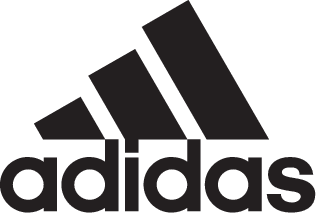 adidas Soccer Reveals adidas x David Beckham Capsule Collection - New Collection celebrates the relationship between Beckham and the brand – - Includes remastered triple-white Predator Accelerator, inspired by Beckham’s greatest on-field moments - - Also available in Street and Cage versions -  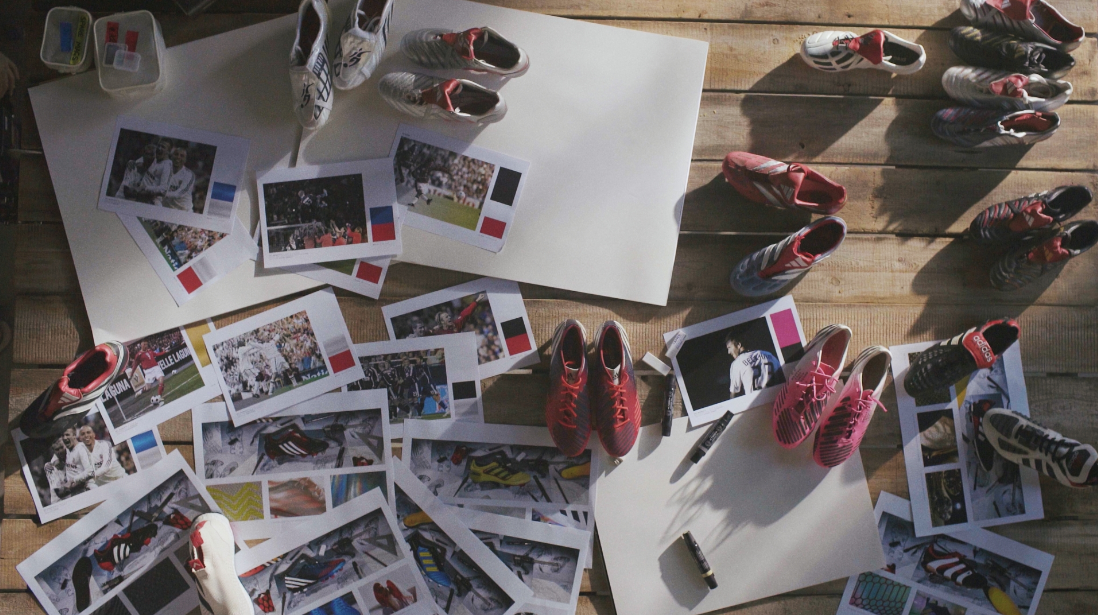 Portland, Ore., October 30, 2017 – adidas Soccer today launched a new footwear collection designed with one of its most iconic partners, David Beckham. The collection celebrates the over two-decades of partnership between Beckham and adidas, including a remastered version of the Predator Accelerator, the ‘cleat of a generation’. David Beckham said: “When I look back on the best moments of my career, the one defining theme of them all is the adidas Predator. It has always been there, helping me play my best when it mattered most. That’s why when adidas offered me the chance to design an updated version of the boot for on-pitch, in the cage and on the street, I absolutely jumped at the chance.” Beckham himself played a central role in creating the collection with concept meetings in London and follow-up design trips to the adidas HQ in Germany. During the concept phase, Beckham identified the Accelerator as his favorite cleat and the colors red, white and black as the most important to his career. The result was a collection that celebrated these colors – a triple-white ‘Stadium’ cleat, triple-red ‘Cage’ shoe and triple-black ‘Street’ shoe. Sam Handy, Vice President Product Design, said: “Our limited-edition capsule collection releases are designed to pay homage to the rich history of adidas while introducing modern technology that keeps pace with the requirements of peak performance. There are few more longer-standing partnerships in sport than David Beckham’s with adidas and so working with David on his own footwear collection was something we were all extremely excited about. We know that these will be iconic products for so many fans and collectors.” The decorated midfielder wore the Predator Accelerator for the majority of his career, creating history for club and country in the process. Some of these moments were chosen by the player and stitched into the collar of each item of the collection. The three shirt numbers synonymous with Beckham’s career are marked on the heel of each shoe – 23 on the triple-white ‘Stadium’ boot, 32 on the triple-black ‘Street’ shoe and the famous number 7 on the triple-red ‘Cage’ shoe. Even the lettering blends the original Predator typeface with Beckham’s name and number to produce a modern twist on a classic.  The new collection will be available from selected stores and can be purchased via adidas.com/Predator.For more information visit http://www.adidas.com/us/soccer and join the conversation on Twitter​ and Instagram​ with #HereToCreate. - END -For further media information please visit http://news.adidas.com/US/home/SOCCER or contact:About adidas Socceradidas is the global leader in soccer. It is the official sponsor / official supplier partner of the most important soccer tournaments in the world, such as the FIFA World Cup™, the FIFA Confederations Cup, the UEFA Champions League, the UEFA Europa League, the UEFA European Championships and Major League Soccer. adidas also sponsors some of the world’s top clubs including Manchester United, Real Madrid, FC Bayern Munich, Juventus and AC Milan. Some of the world’s best players also on the adidas roster are Leo Messi, Paul Pogba, Gareth Bale, Karim Benzema, Roberto Firmino, Thomas Müller, Luis Suárez, James Rodríguez, Diego Costa, Mesut Özil, Renato Sanches and Julian Draxler.Cristina Maillo BeldaPR Manager, adidas SoccerEmail: Cristina.maillobelda@external.adidas.com Tel: 503.915.9129 